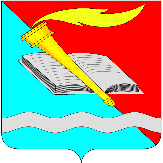 РОССИЙСКАЯ ФЕДЕРАЦИЯСОВЕТ ФУРМАНОВСКОГО МУНИЦИПАЛЬНОГО РАЙОНАИВАНОВСКОЙ ОБЛАСТИРЕШЕНИЕг. ФурмановОб утверждении перечня имущества, передаваемого из муниципальной собственности Фурмановского муниципального района в федеральную собственность В соответствии с Федеральным законом от 06.10.2003 № 131-ФЗ «Об общих принципах организации местного самоуправления в Российской Федерации», Постановлением Правительства РФ от 13.06.2006 N 374  "О перечнях документов, необходимых для принятия решения о передаче имущества из федеральной собственности в собственность субъекта Российской Федерации или муниципальную собственность, из собственности субъекта Российской Федерации в федеральную собственность или муниципальную собственность, из муниципальной собственности в федеральную собственность или собственность субъекта Российской Федерации", руководствуясь Уставом Фурмановского муниципального района, Совет Фурмановского муниципального районаР Е Ш И Л:Утвердить прилагаемый Перечень имущества, передаваемого из муниципальной собственности Фурмановского муниципального района в федеральную собственность (Приложение №1).Решение направить в Межрегиональное Территориальное управление Федерального агентства по управлению государственным имуществом во Владимирской, Ивановской, Костромской и Ярославской областях.Право федеральной собственности Российской Федерации на передаваемое имущество  возникает с момента подписания акта приема-передачи. Настоящее решение вступает в силу с момента его подписания.Опубликовать настоящее решение в официальном издании «Вестник администрации Фурмановского муниципального района и Совета Фурмановского муниципального района» и на официальном сайте Фурмановского муниципального района.Контроль за исполнением решения возложить на постоянно действующую комиссию по вопросам местного самоуправления Совета Фурмановского муниципального района.Приложение  №1к решению Совета Фурмановского муниципального района от 22.12.2022  № 119Перечень имущества, передаваемого из муниципальной собственности Фурмановского муниципального района в федеральную собственность     от 22 декабря 2022 года                           № 119Глава Фурмановскогомуниципального района Председатель Совета Фурмановскогомуниципального района                                                                                                                                                                                                                П.Н. Колесников                                       Г.В. Жаренова№ п/пНаименование  имущества, его индивидуализирующие характеристикиЗаводской номер№ п/пНаименование  имущества, его индивидуализирующие характеристикиЗаводской номер1231.Квадрокоптер DJI Mavic Air (Arctic White, белый)OK1DF2M2AD6GSK2Квадрокоптер DJI Mavic Air (Arctic White, белый)OK1CFCB3AH7MD1